MUSIKMARKT 2018"It don't mean a thing, if it ain't got that swing"(Duke Ellington, 1932)
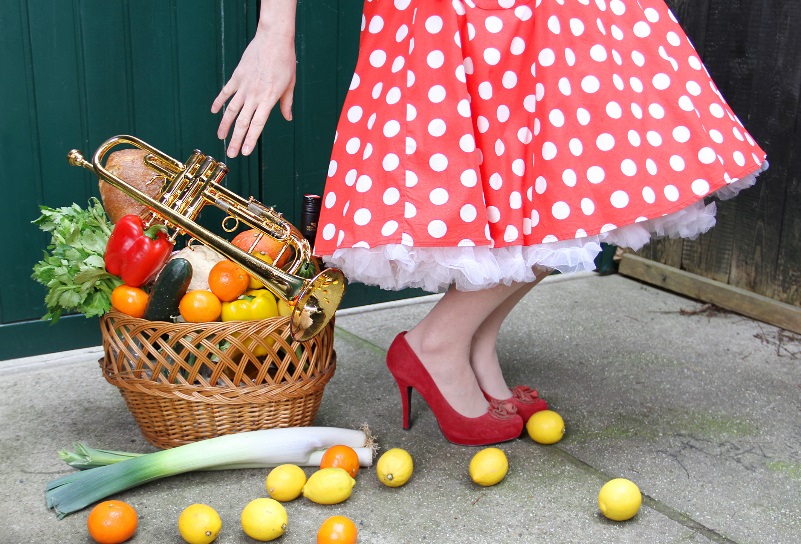       Foto by_Ewa Kaja,  Abdruck bei Namensnennung honorarfreiPRESSEFOTO-DOWNLOAD:http://www.basiskultur.at/servicenavigation/presse.htmlMUSIKMARKT 2018"It don't mean a thing, if it ain't got that swing"(Duke Ellington, 1932)Veranstalter: Basis.Kultur.Wien www.basiskultur.atProjektleitung: Barca BaxantPetticoats, knallrote Lippen und Hochsteckfrisuren!Der Musikmarkt feiert seinen 10. Geburtstag! Mit beschwingtem Swing laden wir an den lauen Mai-Wochenenden auf den Wiener Märkten zu bunten Festen.
Dieses Jahr steht der Musikmarkt ganz im Zeichen des Swing. Als eine Stilrichtung des Jazz charakterisiert sich Swing durch seine Tanzbarkeit, seinen federnden, fast schwebenden Rhythmus – und harmoniert als Lebensgefühl perfekt mit der Marktatmosphäre. Lebhafte und quirlige Rhythmen, wie das bunte Markttreiben, verbinden die Gefühle der Leichtigkeit und des Sich-Treiben-Lassens mit den kulinarischen Genüssen. 
Reisen Sie mit den hochkarätigen Bands Doro, Pete & Jules, The Reveilles, Belle Affaire, Vila Madalena Extended, Piccadilly Onions Trio, Some like it hoP, trio trio! und dem Sugar Daisy´s Hot Club zurück in die Ära des swinging Jazz. 

Direkt am Marktplatz darf auch das Tanzbein geschwungen werden! EINTRITT FREI!MUSIKMARKT 2018DORO, PETE & JULES - Lindy Hop, Balboa und Jivewww.youtube.com/watch?v=UC6N49-s0AM 4.5. (11:00 Uhr): 1., Biobauernmarkt Freyung / 18.5. (12:00 Uhr) 6., NaschmarktBELLE AFFAIRE - Gypsy Jazz with a French Twistwww.belleaffaire.at4.5. (12:00 Uhr): 1., Biobauernmarkt Freyung / 12.5. (12:00 Uhr) 12., Meidlinger MarktVILA MADALENA EXTENDED - Balkanmusik, Samba, Gypsy-Swingwww.facebook.com/vilamadalenaband5.5. (11:00 Uhr) 18., Kutschkermarkt / 19.5. (11:00 Uhr) 21., Floridsdorfer MarktSome like it hoP - Swing, Pop Hits & geliebte Songs in neuem Gewand5.5. (12:00 Uhr) 18., Kutschkermarkt / 25.5. (12:00 Uhr) 16., BrunnenmarktPICCADILLY ONIONS TRIO - Ein Leben für den Jazz!www.jazzclub-wien.at/banddetails.php?band=onions 11.5. (11:00 Uhr) 3., Rochusmarkt / 18.5. (11:00 Uhr) 6., NaschmarktTHE REVEILLES – Trio, Swing, Retrowww.the-reveilles.com11.5. (12:00 Uhr) 3., Rochusmarkt / 25.5. (11:00 Uhr) 16., Brunnenmarkttrio trio! - Intensiv, zart, energievollwww.trio-trio.at12.5. (11.00 Uhr) 12., Meidlinger Markt / 26.5. (12:00 Uhr) 15., SchwendermarktSUGAR DAISY’S HOT CLUB - Swing, New Orleans, Songwritingwww.sugardaisyshotclub.com19.5. (12:00 Uhr) 21., Floridsdorfer Markt / 26.5. (12:00 Uhr) 15., Schwendermarkt